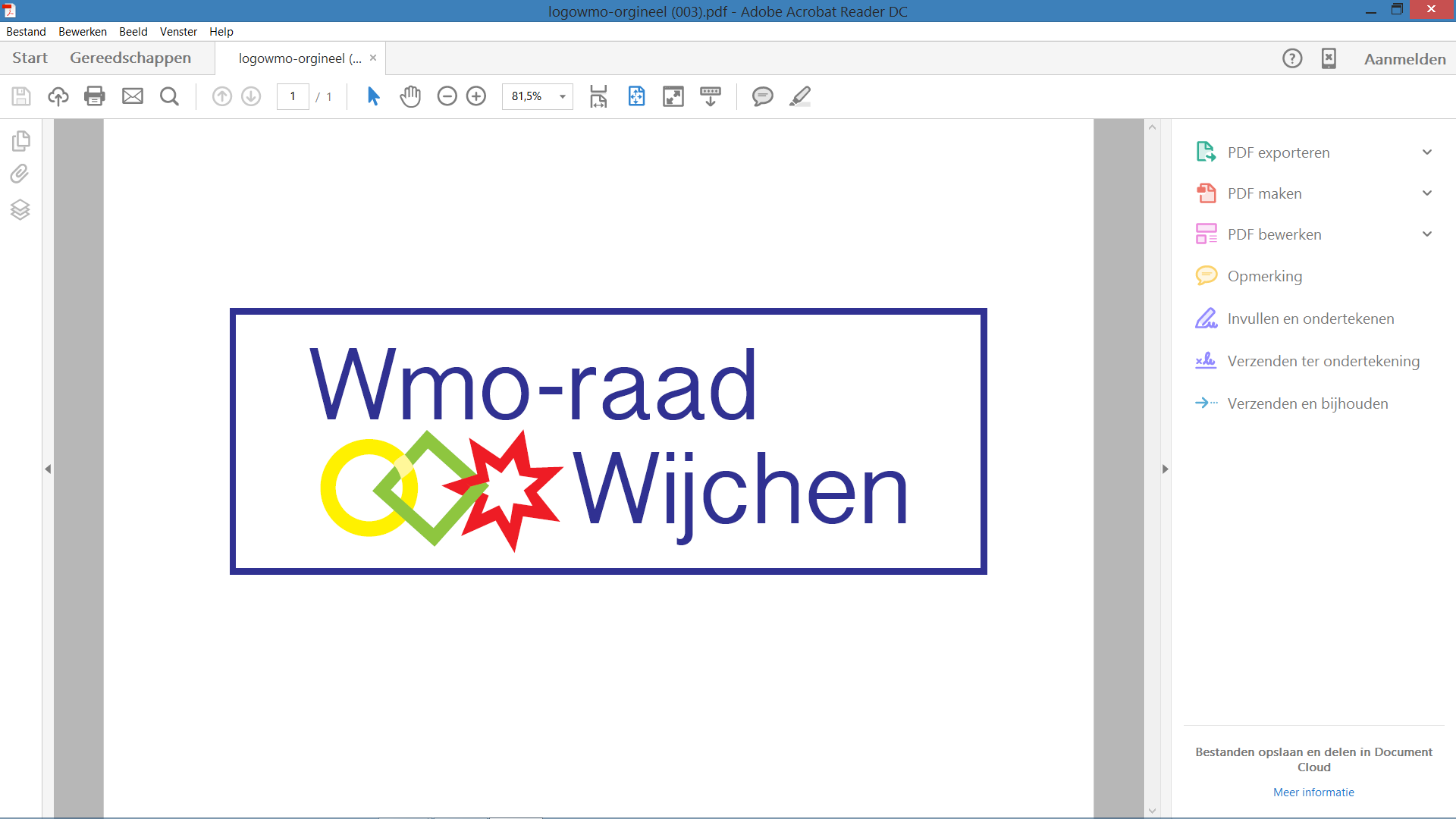 Notulen van de Vergadering van de Wmo-raad Wijchen d.d. woe. 12 juli  2023 in de Grote vergaderzaal van de Pastorie Oosterweg 4Deel 1:	12.00 u. - 14.15 u.	Gesprek met Spectrum, inclusief lunch. Verslag wordt verwacht.Noteer 30 aug. 9.30 u. en 20 sept. 9.30 u. Noortje bespreekt de locatie. Daarnaast blijft de vergadering van 14 sept. 14.30 u.Deel 2:	14.30 u. - 16.10 u. Opening: De voorzitter opent de vergadering en verwelkomt naast de twee toehoorders ook de  beleidsmedewerker Onderwijs. We hadden Wethouder Derks en  Reint Bos van Kans en Kleur  verwacht. Het verbaasde hem zeer, dat noch de wethouder, noch dhr. Reint Bos een bericht van verhindering hadden gestuurd. De voorzitter  memoreert gesprekspunten, die in het kader van Passend Onderwijs aandachtspunten zijn voor de WMO-raad, o.a Vervoer een Huisvesting en meer kinderen in Wijchen naar school.Dhr. Van Arnhem kan ons vertellen, dat de wethouder door andere verplichtingen, met een grotere prioriteit niet aanwezig kan zijn. Hij kan niet voor dhr. Reint Bos spreken.Gesprek met beleidsambtenaar OnderwijsOnze contactambtenaar heeft de beleidsambtenaar Onderwijs uitgenodigd, nadat zij vernam dat de wethouder niet aanwezig zou zijn.De beleidsambtenaar verontschuldigt de wethouder en meldt dat hij overleg heeft gehad met de wethouder en is met een boodschap naar de vergadering gekomen, om zijn opvatting over te brengen.Hij onderschrijft, de wat hij noemt ‘de brede opvatting’ van de Wmo-raad over passend onderwijs, niet. Volgens heem houdt de Wmo-raad Wijchen zich bezig met zaken, waar zij zich niet mee bezig moet houden,zoals onderwijsinhoud en financiering van scholen. Hij wil de Wmo-raad helpen  om voor het juiste pad te kiezen, t.w. bezig gaan met de kansen, die het nieuwe jeugdbeleid gaat bieden. De voorzitter verzoekt heme.e.a. op papier te zetten. De beleidsmedewerker  gaat niet op dat verzoek inDe voorzitter is hoogst verbaasd deze boodschap te horen. Hij had dit verhaal graag van de wethouder zelf willen horen. Hij is zwaar teleurgesteld, dat dat niet gebeurd is. De sfeer van het gesprek is dermate veranderd, dat de voorzitter op dat moment het nut niet meer ziet, met dit gesprek verder te gaan. De aanwezige leden stemmen hiermee in en er wordt afscheid genomen van de beleidsmedewerker..Terugblik op het voorgaande gesprek.De verbijstering is nog merkbaar. Wat is hier gebeurd? De voorzitter stelt voor een brief op te stellen bestemd voor de wethouder, waarin het grote ongenoegen verwoord gaat worden.Het concept wordt rondgestuurd voor aanvullingen, Terugblik op het gesprek met SpectrumWe hadden vandaag al modellen verwacht, waardoor het proces wat vlotter zou kunnen gaan verlopen. Vaststelling agenda: Akkoord.Goedkeuring Notulen d.d. 14 juni 2023 AkkoordAfspraken/aktielijst80. opnieuw bekijken81.  aanhouden96. aanhouden04. voorlopig pauzeren05. afvoeren06. in combinatie brengen met 1010. aanhouden15. in september ontvangen we Marieke Bakker16. kon niet aan bod komen17. afgehandeld18. aanhouden20. afgehandeld21. aanhouden22. afgehandeld23. is niet mogelijk, afgehandeld24. aanhoudenVan en voor Noortje De volgende punten worden genoemdLoopfiets toegestaan in de vierdaagse, op woe.demo bij de ARCUSTon Arts, lid van de BTB maakt deel uit van de InclusiegroepSociaal Wijkteam verhuist naar Het PaletZe heeft contacten gehad met de Regenbooggemeenschap in WijchenRondvraag en SluitingAfspraken /Activiteitenlijst  van 12 juli 202312 juli 2023PlaatsPastorie, Grote vergaderzaal VoorzitterHenk GrootveldNotulistGerard Wesseling        Aanwezig: WMO raad.        Gemeente Wijchen         ToehoordersHenk Grootveld, Thea van Vlijmen, Betsie van der WijstNoortje van de Pas Katja JaminRudy de Kruijff8014-09-2022Jaarlijks een gesprek met Kans & KleurNoodzaak opnieuw bekijkenHenk12 juni9214-12-2022 structureel overleg m.b.t. HGKM Noortjedecember9613-12-2022Afspreken over het vervolg artikel WegwijsB/Ha/H0411-01-2023Het voornemen is meer ongevraagde adviezen uit te brengen. Vast agendapunt is de vraag of er in de vergadering punten daarvoor in aanmerking komen.voorzitterVoorlopig pauzeren0508-02-2023Contactbijeenkomst met beleidsambtenaren  van het team WMO –Jeugd en Gezondheid wordt verzet.Noortje0608-02-2023Bij 10 meenemen1008-02-2023In de loop van maart ontvangt de Wmo-raad Informatie over de vereenvoudiging van de werkprocessen. In de vergadering van april kan toelichting gegeven worden op dat documentHenkContact met Miranda Thijssen1512-04-2023Contact regelen met ambtenaar LeerplichtNoortjeAgenderen in september1612-04-2023Reageren op Strategisch KompasKon niet aan bod komenHenk12 juli1805-05-2023Voortgang Inclusie agenda opsturen naar WMO raad2114-06-2023Hervormingsagenda JeugdHenk vraagt naar tijdspad bij MirandaHenkAgenderen in september2414-06-2023Cliëntervaringsonderzoek doorsturen naar Wmo-raad Noortje